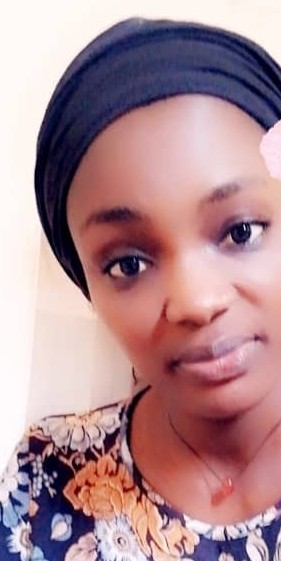 FORMATIONS2020-2021                 master1 ingénierie de la chaîne logistique ( en cours) 2019-2020                licence 3  commerce et développement logistique internationale  Dakar-sénegal           centre trainmar de Dakar 2018-2019                 DTS 2  logistique portuaire Dakar- Sénégal             centre trainmar de Dakar Années                 DTS 1 transport logistique Ville-Pays             centre trainmar de DakarLogiciels maîtrisés: Word, Excel , PowerPointLANGUESAnglais FrançaisWolofEXPERIENCES PROFESIONNELLES  Depuis janvier 2021 Agent logistique dans une entreprise de transport et logistiquePoste occupé : Agent logistiqueMissions ou tâches réalisées :Gérer la logistique - envois et réponse des mails du client - gestion des dossiers des clients : réception - livraisonDu 27/02/2019 au 27/05/2019 Dakar-sénégal                               KAPIO SA, Poste occupé: déclarante en douaneMissions ou tâches réalisées : - saisie GAINDE-circuit douane -consignation navireCENTRES D’INTERETSLecture,jeux de mots, musique		                                          